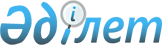 О компенсации расходов за питание отдельным категориям воспитанников дошкольных организаций города ШымкентПостановление акимата города Шымкент от 22 августа 2023 года № 2056
      Примечание ИЗПИ!
      Настоящее постановление вводится в действие с 01.09.2023
      В соответствии с Законами Республики Казахстан "О местном государственном управлении и самоуправлении в Республике Казахстан", "Об образовании", постановлением Правительства Республики Казахстан от 12 марта 2012 года № 320 "Об утверждении размеров, источников, видов и Правил предоставления социальной помощи гражданам, которым оказывается социальная помощь", приказом Министра просвещения Республики Казахстан от 31 августа 2022 года № 385 "Об утверждении Типовых правил деятельности организаций дошкольного, начального, основного среднего, общего среднего, технического и профессионального, после среднего образования, специализированных, специальных организациях образования для детей-сирот и детей, оставшихся без попечения родителей, организациях дополнительного образования для детей и взрослых" (зарегистрирован Реестре государственной регистрации нормативных правовых актов за № 29329), акимат города Шымкент ПОСТАНОВЛЯЕТ:
      1. Компенсировать расходы за питание в полном объеме детям из социально уязвимых семей следующим отдельным категориям воспитанников в дошкольных организациях города Шымкент:
      1) детям из многодетных семей;
      2) детям из семей, имеющих право на получение адресной социальной помощи, а также детям из семей, не получающих государственную адресную социальную помощь, в которых среднедушевой доход ниже величины прожиточного минимума.
      2. Государственному учреждению "Управления образования города Шымкент" в установленном законодательством порядке обеспечить в течение пяти рабочих дней со дня подписания настоящего постановления направление его копии в электронном виде на казахском и русском языках в филиал республиканского государственного предприятия на праве хозяйственного ведения "Институт законодательства и правовой информации Республики Казахстан" Министерства юстиции Республики Казахстан по городу Шымкент для официального опубликования и включения в Эталонный контрольный банк нормативных правовых актов Республики Казахстан.
      3. Контроль за исполнением настоящего постановления возложить на курирующего заместителя акима города Шымкент.
      4. Настоящее постановление вводится в действие с 1 сентября 2023 года.
					© 2012. РГП на ПХВ «Институт законодательства и правовой информации Республики Казахстан» Министерства юстиции Республики Казахстан
				
      Аким города Шымкент

М. Айтенов
